Основные этапы формирования новых составов муниципальных общественных палат в 2020 годуДо 28 февраля – принятие главами (руководителями администраций) постановлений о формировании нового состава МОП.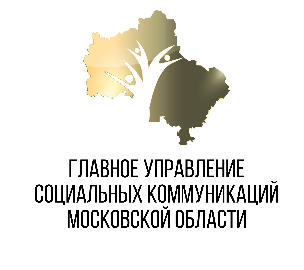 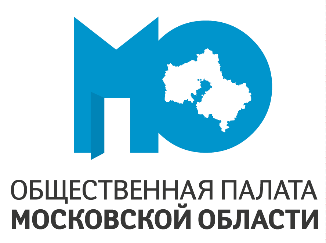 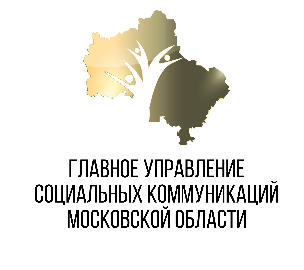 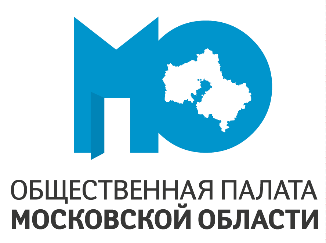 15 февраля – 31 мая – проведение консультаций с кандидатами в члены МОП.16 марта – 15 апреля – выдвижение кандидатов в члены МОП.16 апреля – размещение списков кандидатов в члены МОП на сайте ОПМО.20 апреля – 20 мая – обсуждение выдвинутых кандидатов в члены МОП.16 мая – единый день голосования за кандидатов в МОП.1 – 30 июня – отбор и утверждение членов МОП (Губернатором Московской области, Советами депутатов, ОПМО).1-20 июля – проведение первых пленарных заседаний новых составов МОП.